 		SIMBOLOGIA PARA ROAD BOOK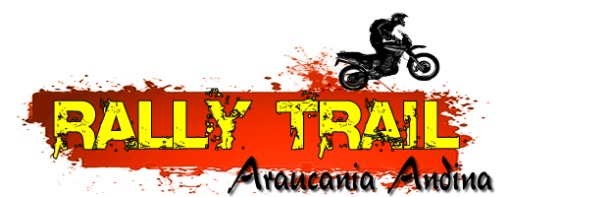  RALLY TRAIL Siglas y señaletica 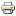 